V Novom Meste nad Váhom, 03.02.2022	Výzva k súťaži (Zákazka podľa § 117 zákona č. 343/2015 Z.z. o verejnom obstarávaní a o zmene a doplnení niektorých zákonov, v znení neskorších predpisov)1.      Identifikácia obstarávateľa: Obstarávateľ 	:	Mesto Nové Mesto nad VáhomSídlo	: 	Československej armády 64/1, 915 32 Nové Mesto nad Váhomštatutárny zástupca	:	Ing. Jozef Trstenský, primátor mesta Bankové spojenie	:	Prima banka Slovensko, a.s. - Nové Mesto nad Váhomč. účtu	: 	5801265001/5600IBAN	:	SK12 5600 0000 0058 0126 5001IČO	: 	00311863DIČ	:	2021079841Tel.	:	032/7402 218E-mail	:	rudolf.rzavsky@nove-mesto.sk2.	Adresa a kontaktné miesto, na ktorých možno získať doplňujúce informácie:Mestský úrad Nové Mesto nad Váhom, Čsl. armády 64/1, 915 32 Nové Mesto nad Váhom, Bc. Rudolf Rzavský, tel.: 032/7402 118, e-mail: rudolf.rzavsky@nove-mesto.sk.Prípadne vykonať osobnú obhliadku uvedených objektov NTL- kotolní  a nahliadnutie do predchádzajúcich Protokolov o nastavení snímačov výskytu horľavých pár a plynov na základe telefonického dohovoru.   3.    Názov zákazky:     Revízia - funkcia nastavenia snímačov výskytu horľavých pár a plynov4.	Opis predmetu zákazky:      4.1  Opis predmetu zákazky:Predmetom zákazky je vykonať v uvedených objektoch NTL kotolní podľa STN EN 070703 a predpisu výrobcu zariadenia 1x za rok revíziu snímačov- kontrola a nastavenie kalibračným plynom organizáciou s oprávnením od výrobcu zariadenia.Uvedenú kontrolu vykonať v zariadeniach Mesta Nové Mesto nad Váhom a školách a školských zariadeniach zriaďovateľskej pôsobnosti Mesta Nové Mesto nad Váhom :  4.2  Miesto – objekt pre poskytnutie služby :4.3  Obsahom dokumentácie bude Protokol o nastavení snímačov výskytu horľavých pár a plynov.          Verejný obstarávateľ požaduje dodať dokumentáciu nasledovne:- 1 x v písomnej papierovej forme Protokol o nastavení snímačov výskytu horľavých pár a plynov.5.	Požiadavky verejného obstarávateľa na doklady:        Doklad o oprávnení podnikať, alebo doklad o zapísaní v profesijnom zozname vedenom profesijnou organizáciou v ktorom musí byť zapísaný predmet podnikania oprávňujúci uchádzača vykonávať požadované práce:aktuálny výpis zo živnostenského registra (predkladá fyzická osoba-podnikateľ a príspevková organizácia – podnikateľ),aktuálny výpis z obchodného registra (predkladá právnická osoba - podnikateľ, fyzická osoba- podnikateľ zapísaná v obchodnom registri)fotokópie oprávnení, osvedčení a potvrdení o oprávnení zabezpečovať požadovanú službu ,aktualizačnú odbornú prípravu,iné než živnostenské oprávnenie vydané podľa osobitných predpisov.6.	Rozsah ponuky:  Cenová ponuka na predmet zákazky podľa objektov. Náklady spojené s vypracovaním ponuky znáša uchádzač7.    Obsah ponuky: 7.1  Kópia dokladu o oprávnení podnikať v predmete obstarávania - kópia výpisu z obchodného registra alebo autorizačné osvedčenie.7.2  Cenová ponuka na celý predmet obstarávania podľa opisu predmetu zákazky; uchádzač uvedie cenu bez DPH a s DPH – viď príloha „Vzor“  Cena musí byť stanovená tak, aby zahŕňala všetky náklady a poplatky súvisiace s realizáciupožadovaných prác. 8.     Lehota na predkladanie ponúk: 8.1  Lehota na predloženie ponúk je určená do: 25.02.2022 do 10,00 hod. 8.2  Adresa na ktorú sa majú ponuky doručiť: ponuky požadujeme zaslať elektronicky na adresu :   rudolf.rzavsky@nove-mesto.sk 9.  Hodnotenie ponúk:         Na základe najnižšej ponúknutej ceny (vrátane DPH).10.  Ďalšie informácie verejného obstarávateľa:10.1 Obstarávateľ si vyhradzuje právo vyhlásenú súťaž zrušiť v prípade, ak ani jeden                z uchádzačov nesplní podmienky podľa súťažných podkladov v celom rozsahu, resp.                    v prípade ak sa zmenili okolnosti, za ktorých sa verejné obstarávanie vyhlásilo, predložené                   ponuky prevyšovali finančné prostriedky, ktoré sú na danú akciu schválené v rozpočte mesta                   alebo bez udania dôvodu. Vypracoval: Bc. Rudolf Rzavský                                                                                                           Ing. Jozef Trstenský                                                                                                                 primátor mestaCENOVÁ PONUKA na poskytnutie službyRevízia - funkcia nastavenia snímačov výskytu horľavých pár a plynov       Pozn. : som platca DPH – nie som platca DPH            * nehodiace prečiarknúť        Súhlasím so všetkými podmienkami vo výzve na predloženie cenovej ponuky.       V ................................    dňa: ................                                                                                                                                                                                                                                                                                          ...........................................................                                                                                                                                           meno a priezvisko, podpis,                                                                                                                                                        odtlačok pečiatky dodávateľa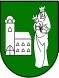 MESTO Nové Mesto nad VáhomMiesto - objekt pre poskytnutie službyMestský úrad, Nové Mesto nad Váhom, Čsl. armády č. 64/1Športová hala , Nové Mesto nad Váhom, Javorinská ul.  č.19AFC  Nové Mesto nad Váhom, Športová ul. č. 22Uchádzač :Adresa, sídlo :IČO : IČ DPH :Bankové spojenieČíslo účtu : Kontakt : Tel. kontakt :                                        Email :    P.č.Popis položky funkcia nastavenia snímačov výskytu horľavých pár a plynovcena za 1 snímačcena za revíziu bez  DPHcena za revíziu s  DPH1.Mestský úrad, Nové Mesto nad Váhom, Čsl. armády č. 64/12.Športová hala , Nové Mesto nad Váhom, Javorinská ul.  č.193.AFC  Nové Mesto nad Váhom, Športová ul. č. 22Celková cena revízie bez DPHCelková cena revízie s DPH